ESCOLA _________________________________DATA:_____/_____/_____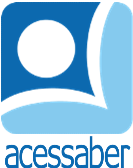 PROF:_______________________________________TURMA:___________NOME:________________________________________________________PROBLEMAS DE ADIÇÃO E SUBTRAÇÃOMILO VENDEU 14 BALAS ROSAS E 23 BALAS AZUIS. QUANTAS BALAS ELE VENDEU NO TOTAL?R: __________________________________________________________________CALCULENO INÍCIO DO DIA, A PADARIA TINHA 63 PÃES DOCES, MAS NO FINAL DO DIA ELA TINHA APENAS 12. QUANTOS PÃES DOCES A PADARIA VENDEU?R: __________________________________________________________________CALCULEERA UM DIA QUENTE E MUITAS PESSOAS COMPRARAM CASQUINHAS DE SORVETE NA FEIRA. O SORVETEIRO VENDEU 18 CONES COM SABOR DE BAUNILHA, 15 CONES COM SABOR DE MORANGO E 21 CONES DE CHOCOLATE. QUANTOS CONES ELE VENDEU NO TOTAL?  R: __________________________________________________________________CALCULEA BILHETERIA TINHA 58 BILHETES PARA O TELEFÉRICO. NO FINAL DO DIA SOBRARAM APENAS 9. QUANTOS BILHETES FORAM VENDIDOS?R: __________________________________________________________________CALCULEQUANDO CLARA NÃO ESTAVA OCUPADA AJUDANDO OS CLIENTES, ELA DISTRIBUÍA BALÕES PARA OS VISITANTES. ELA DISTRIBUIU 8 BALÕES ROSA, 11 BALÕES VERDE, 24 BALÕES ROXOS E 5 BALÕES AZUL-CELESTE. QUANTOS BALÕES ELA DISTRIBUIU?R: __________________________________________________________________CALCULEESPAÇO CRIATIVO: LIVRE